ПРОТОКОЛ ОТЧЁТА ПО ВСЕРОССИЙСКАЯ АКЦИЯ «ЕДИНЫЙ ДЕНЬ ЭКОМОНИТОРИНГА МАЛЫХ РЕК»Дата и время проведения исследований: 5.07.2023 г.Название исследовательской группы: ОЭА «Веснянка» Научно-	общественного координационного центра «Живая вода»  Класс / группа студентов: группа членов общественного экологического 	агентства (ОЭА) (10 участников)ФИО руководителя: Акаткина Алла МихайловнаНазвание школы / университета / экологической организации: МОБУ СОШ№ 1 пгт. Лучегорск Страна: РоссияРегион: Приморский крайГород: пгт. Лучегорск, Пожарский муниципальный районКонтактная информация о руководителе группы: Электронная почта: akatkina@mail.ru; Телефон: 8-924-431-6118Сайт: __________________________________________________________Карта-схема исследованного водотока и станции отбора проб: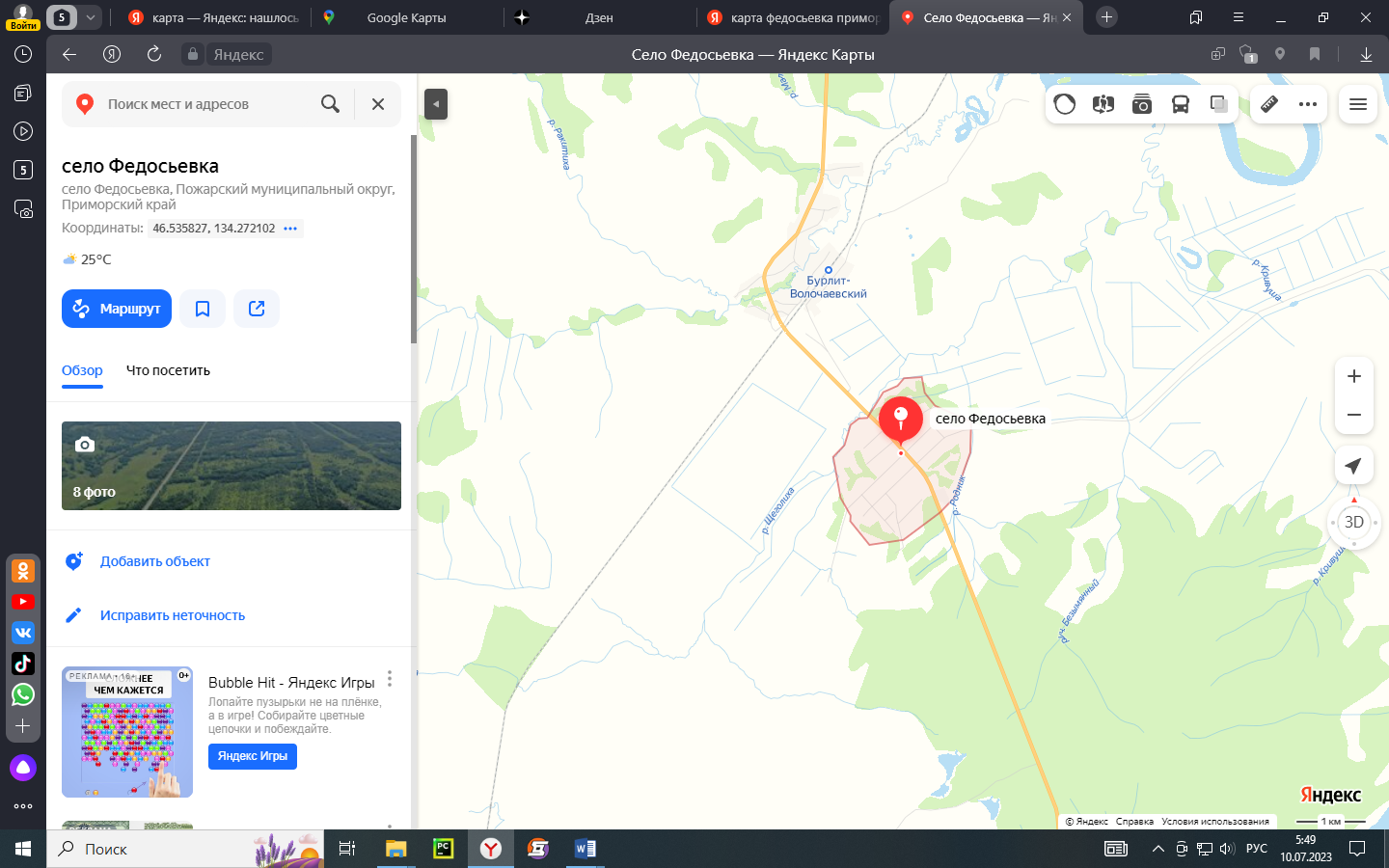 Регистрационный лист № 1Регистрационный лист № 2Станция 1 проба 1Станция 2А проба 1Станция 2В проба 2Расчёт Индекса НТ для Станции 1, проба 1Примечание: Так как рядом с местом сбора нет никаких источников загрязнения или иных свидетельств нарушения, мы считаем, что данная оценка не соответствует действительности. Причины: 1) недостаточно проб взято; 2) требуется сезонный отбор проб; 3) вероятно данный Индекс НТ лучше работает на быстротекущих водотоках, а в на слабопроточных недостаточно хорошо отражает реальную ситуацию.Расчёт Индекса НТ  для Станции 2А, проба 1Расчёт Индекса НТ  Станция 2, проба 2Примечание: присутствие чувствительных к загрязнению организмов (правда, в небольшом количестве) свидетельствует об относительно благополучном состоянии данного местообитания. Однако значительное развитие брюхоногих моллюсков (лёгочных) свидетельствует о проблемах с растворённым кислородом (температура воды – более 20˚ С), что может ограничивать обитание в ручье оксифильных (кислородолюбивых), холодноводных (психрофильных) чувствительных организмов, к которым относятся гидробионты комплекса ЕРТ.Индекс Гутнайта-Уитлея не рассчитывали, так как олигохеты в пробах не попадались.Регистрационный лист № 3. Показатели таксономического состава и численности водных беспозвоночных, и биотические индексы Заключение1. Исследованные местообитания на р. Щеголиха можно характеризовать как благополучные – в них отмечены организмы, чувствительные к загрязнениям, такие как подёнки, ручейники, бокоплавы (амфиподы). Однако из-за высокой прогреваемости  воды в реке малочисленны холодолюбивые гидробионты индикаторного комплекса ЕРТ. 2. В пробах не обнаружены олигохеты, а личинки хирономид немногочисленны, что свидетельствует об отсутствии органических загрязнений.3. Отсутствие антропогенных источников загрязнений в окрестностях реки и удаленность от посёлка также может быть косвенным свидетельством удовлетворительного экологического состояния водотока.4. Оценка качества воды на ст. 1 как «плохое» не отражает действительную ситуацию из-за недостаточно полного сбора беспозвоночных. Также сборы на ст. 1 производили на плёсовом участке (зона отложений), а «Методическое руководств» (Т.С. Вшивкова, 2023), которое мы использовали, ориентировано на исследование быстротоков – малых рек с быстротекущей водой, расположенных в зонах эрозии (быстрое течение, каменисто-галечные грунты, слабые аккумуляции детритных и иловых отложений). Для более точной оценки качества вод на ст. 1 требуется применить индексы, рекомендуемые для слабопроточных или стоячих вод, а также: провести сезонные серии отбора проб (весна, лето, осень) по усовершенствованному дизайну схемы отбора проб (увеличить число точек отбора на разнотипных грунтах). Следует также включить отбор проб с помощью почвенного сита на мягких грунтах, что позволит произвести репрезентативный отбор проб на плёсовом (депозитном) участке ст. 1.№№Параметры Параметры Станции отбора пробСтанции отбора пробСтанции отбора проб№№Параметры Параметры 1 (фоновая)2 (тестируемая)2 (тестируемая)№№Параметры Параметры 1 (фоновая)2А2Б1Название водотокаНазвание водотокаРека ЩеголихаРека ЩеголихаРека Щеголиха2Бассейн рекиБассейн рекиБикинБикинБикин3Ближайший населенный пункт в районе отбора пробБлижайший населенный пункт в районе отбора пробСело ФедосьевкаСело ФедосьевкаСело Федосьевка4КоординатыN46.53309046.54056946.540569E13.256325134.266657134.2666575Температура, °CВоздуха+23+25+255Температура, °CВоды+23+21+216Ширина русла, мШирина русла, м3-52,52,57Скорость течения, м/сСкорость течения, м/смедленнаяумереннаяумеренная8Поперечная площадь сечения, м³Поперечная площадь сечения, м³не измерялине измерялине измеряли9Расход воды, м³/сРасход воды, м³/сне измерялине измерялине измеряли10Место отбора (продольный элемент русла)Место отбора (продольный элемент русла)плёс перекат перекат 11Место отбора (поперечный элемент русла)Место отбора (поперечный элемент русла)Рипаль Медиаль Рипаль 12Характер днаХарактер днаSt, sd-slSt, sd-slSt, sd-sl13Цвет воды, в баллахЦвет воды, в баллах11114Мутность, в баллахМутность, в баллах11115Освещенность, в баллахОсвещенность, в баллах52416Развитие растительностиРазвитие растительности44417Замусоренность в баллахЗамусоренность в баллах01118Характер мусораХарактер мусора-Пластик Пластик 19Источник загрязненияИсточник загрязнения-село, автотрассасело, автотрасса20Тип территорииТип территориив 1 км от селасельская сельская 21Метод отбора пробМетод отбора пробmanualkickmanual22Тип пробоотборникаТип пробоотборникаСачки D-net, 2Сачки №№ТаксонКоличество экземпляровСтрекоза Zygoptera1 лич.Ракообразные: Palaemonetes sinensis (Sollaud, 1911)6 Decapoda: Сambaroides sp.2 Моллюски: Брюхоногие: сем. Semisulcospiridae1 Моллюски: Lymnaeidae gen. 11 Моллюски: Lymnaeidae gen. 210Общее число организмов 21 №№ТаксонКоличество экземпляровРучейник5 лич.Стрекоза Zygoptera1 лич.Стрекоза Anizoptera2 лич.Жук-вертячка: Gyrinus sp.1 Ракообразные: Palaemonetes sinensis  (Sollaud, 1911)12 Моллюски: Брюхоногие: сем. Semisulcospiridae12Моллюски: Lymnaeidae2Пиявка1Общее число организмов36№№Таксон Кол-во экз.Подёнка5 лич.Стрекоза Anizoptera8 лич.Ракообразные: Palaemonetes sinensis (Sollaud, 1911)2Decapoda: Сambaroides sp.15Моллюски: Брюхоногие: сем. Semisulcospiridae8Моллюски: сем. Planorbidae: Катушка Planobarius sp.2Моллюски: сем. Lymnaeidae3Ракообразные: отряд Amphipoda3Двукрылые: личинка комара1Общее число организмов47ТаксонА x В = СА x В = СА x В = СТаксонТолерантное значение (TV)Количество экземпляров (n)TV x nМоллюски брюхоногие7.01284Пиявки10.0--Бокоплавы 4.0--Подёнки 3.6--Стрекозы Anizoptera4.0--Zygoptera7.017Водные клопы6.0--Ручейники 2.8--Diptera: Chironomidae6.0--Значение индекса1391Значение индекса91:13=791:13=7Категория качестваКатегория качестваПлохоеПлохоеКатегория качестваКатегория качестваТаксонА x В = СА x В = СА x В = СТаксонТолерантное значение (TV)Количество экземпляров (n)TV x nМоллюски брюхоногие7.01428Пиявки10.0110Бокоплавы 4.0--Подёнки 3.6--Стрекозы Anizoptera4.028Zygoptera7.017Водные клопы6.016Ручейники 2.8514DipteraChironomidae6.0--Значение индекса2473Значение индекса73:24=373:24=3Категория качестваКатегория качествапревосходноепревосходноеКатегория качестваКатегория качестваТаксонА x В = СА x В = СА x В = СТаксонТолерантное значение (TV)Количество экземпляров (n)TV x nМоллюски брюхоногие7.01391Пиявки10.0--Бокоплавы 4.0312Подёнки 3.6518Стрекозы Anizoptera4.0832Zygoptera7.0--Водные клопы6.0--Ручейники 2.8--DipteraChironomidae6.016Значение индекса30159Значение индекса159:30=5.3159:30=5.3Категория качестваКатегория качествапосредственноепосредственноеКатегория качестваКатегория качестваКатегория качестваКатегория качестваПоказателиСтанции отбора проб (Sampling Sites)Станции отбора проб (Sampling Sites)Станции отбора проб (Sampling Sites)Показатели1 (фоновая)2 (тестируемая)2 (тестируемая)Таксономические показателиАВОбщее число таксонов (Nt)689Общее число семейств (Nfam)589Количество таксонов ЕРТ (Nt-EPT)011Численность организмовОбщее число организмов, экз.213647Общее число экземпляров ЕРТ, экз.055Общее число организмов Ephemeroptera, экз.005Общее число организмов Plecoptera, экз.000Общее число организмов Trichoptera, экз.50Общее число Oligochaeta, экз.000Общее число Chironomidae, экз.001Общее число моллюсков Gastropoda, экз.121413Общее число моллюсков Bivalvia, экз.000Доля групп (в % численности)Доля организмов ЕРТ, %Nex-EPT021,310,6Доля двукрылых к общему числу организмов, %Dip/Nex002,8Доля хирономид к общему числу организмов, %Nex-Сh002,8Общая доля хирономид и олигохет, %NCh+O002,8Доля толерантных организмов, %TO57,141,729,8Доминирующий таксон (впишите название)сем. LymnaeidaePalaemonetes sinensis + SemisulcospiridaeСambaroides sp.Доля доминирующего таксона, %DT52,366,731,9Рассчитанные биотические индексыЗначение Индекса НТ (High Taxa Index)735,3Категория качества по Индексу НТPoorExcellentGoodКатегория качества по Индексу НТPoorExcellentFairИндекс Гутнайта-УотлеяОлигохеты отсутствовалиОлигохеты отсутствовалиОлигохеты отсутствовалиКатегория качества по Индексу Гутнайта-Уитлеяне оценивали в связи с отсутствием олигохетне оценивали в связи с отсутствием олигохетне оценивали в связи с отсутствием олигохет